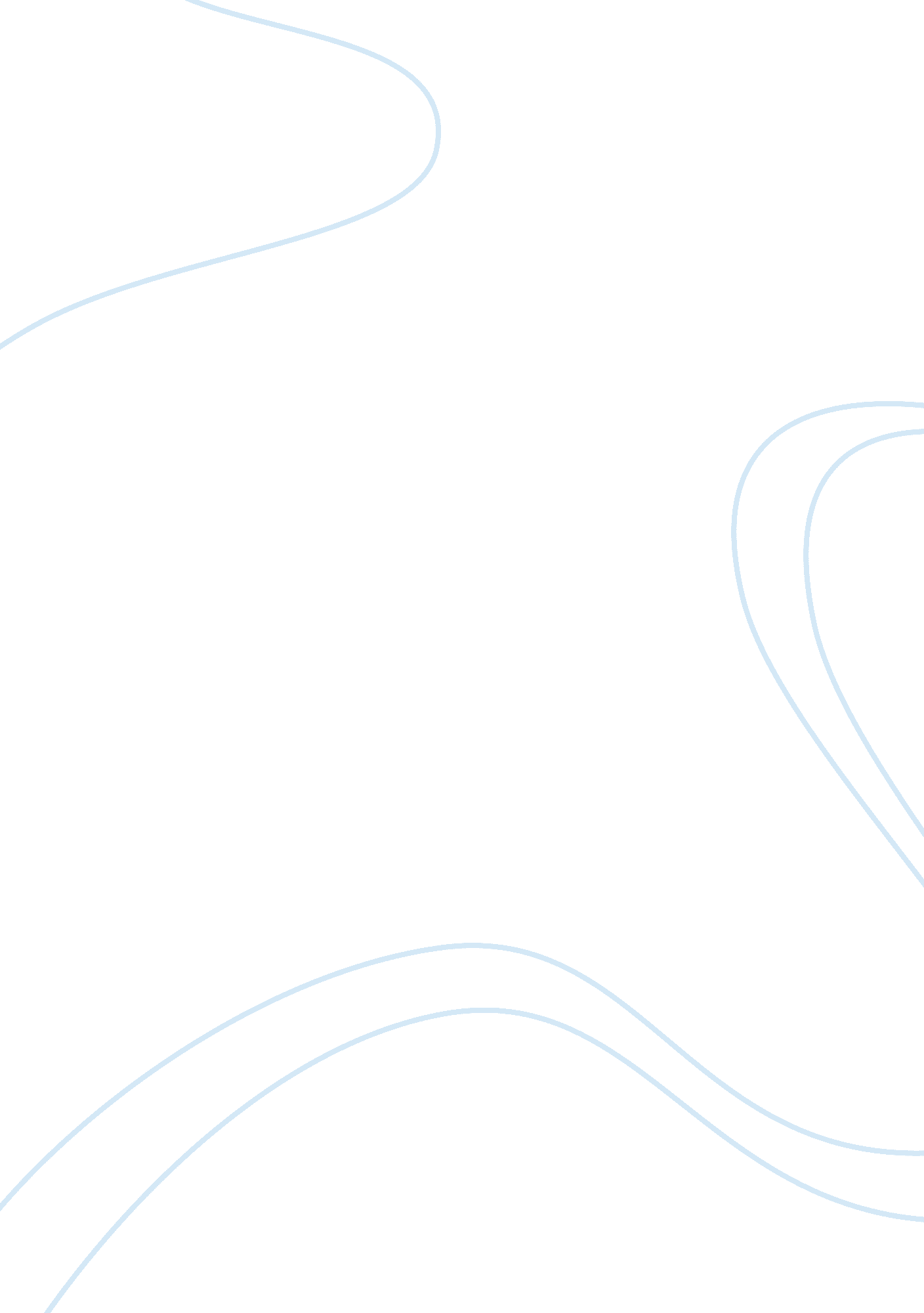 S analysis essay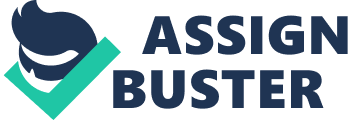 Sample Narrative Essay A Hunting Trip News of the tiger’s attack on a woman spread like wildfire. This was not the tiger’s first appearance in the village. Before this attack, the villagers had lost a few goats and poultry but the disappearances remained a mystery as nobody could confirm that they were a tiger’s doing. Then the tiger struck. This time, the victim was a 32-year-old woman who was washing clothes by Tasik Bina. The villagers at once organized a hunting party. Armed with machetes and rifles, the hunting party, comprising six stocky men and me, left the Kampung Tempayan on 10 June. The leader of the hunting party was an aborigine named Awang. We had an early night. Mosquitoes and eerie sounds made by the nocturnal creatures of the jungle kept us awake for most of the night. I had almost made up my mind to give up. At first break of daylight, we were up. We ate the food we had brought and set off for Kampung Melur. Our walk slowed down to a snail’s pace as we had to make our way cross muddy paddy fields. As it began to get dark, we frantically searched for a site to set up camp. Suddenly, we saw the flicker of kerosene lamps in the distance. Our stomachs growling with hunger and our aching bodies in dire need of good rest, we decided to spend the night at Kampung Melur. The hospitable villagers provided us with a tasty meal of hot porridge and salted fish. After we had discussed the details of the ambush on the tiger with the villagers, we went to sleep. At the break of dawn, we headed for the hills to the north of the village. After meticulously searching for the tiger’s paw prints, we came to a clearing. Awang waved us to a stop. We exchanged glances, unable to contain our excitement. All of a sudden, some bushes rustled and there, among some bushes and shrubs, the figure of the king of the jungle loomed into sight. A shiver crept up the spine of every single man present. Awang steadied his rifle, aimed it between the tiger’s eyes and pulled the trigger. For a few hair-raising moments, we stood rooted to the ground, unable to move. The tiger staggered, groaned in pain, collapsed and died. Mission accomplished, we headed back to our village. It had been an incredible adventure, one that would remain in our memories for a long time to come. Sample Argumentative Essay Young Drivers Malaysian drivers, especially the young drivers, have been stigmatized as reckless and lacking in road courtesy. Recent surveys have supported this image. The many road safety campaigns aimed at injecting discipline in road users have met with failure and frustration. Even they heavy fines and penalties do not seem to have had the desired effects. Statistics show that most road accidents are caused by young drivers who are responsible for various misdemeanours such as indiscriminate overtaking, not giving appropriate signals, drink driving, speeding and failure to adhere to the traffic rules. Young drivers tend to gravitate towards speeding and racing. It is alarming to note that our roads and highways are constantly being turned into race tracks where drivers display their daredevil stunts. Whatever reasons these young drivers may have for speeding, it shows selfishness and irresponsibility. They have no consideration for other road users or for traffic regulations. Since most young drivers seem callous in their attitude, it is imperative that the legal age for driving be increased. Young drivers also lack the maturity to make quick and appropriate decisions. Malfunctioning traffic-lights, road repairs, lack of warning notices at landslides, pot holes and winding roads can cause accidents and it takes an experienced driver to act quickly and make the right decisions. Young drivers also seem to throw caution to the winds once they are at the wheels. They are always in a mad rush to reach their destinations and do not pay heed to traffic regulations and road conditions. This leads to accidents. It is only when they are older that they become mature and can make the right decisions. If this is the case, what other reason do we need to increase the legal age for driving? Accusations and criticism have been hurled at young drivers for various traffic offences. It is not right that the image of Malaysian drivers be tarnished just because of a few young drivers and that is why I am of the opinion that the legal age for driving be increased. 